	All. 1) - Domanda di partecipazione e Dichiarazioni integrative - Busta A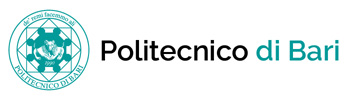 DOMANDA DI PARTECIPAZIONE E DICHIARAZIONI INTEGRATIVEIl/La sottoscritto/a ________________________________________________________________________ nato/a a __________________________________________________________ il ____________________in qualità di (carica sociale) _________________________________________________________________della società _____________________________________________________________________________sede legale ________________________________ sede operativa _________________________________n. telefono ___________________ n. fax _________________ PEC ________________________________Codice Fiscale _______________________________ Partita IVA _________________________________ CHIEDE di partecipare alla gara di cui all’oggetto in qualità di: (barrare la/e casella/e di interesse)□ Impresa individuale (D.Lgs. 50/2016 s.m.i., art. 45, co. 2, lett. a);□ Società, specificare tipo ________________________________________________________________;□ Consorzio fra società cooperativa di produzione e lavoro (D.Lgs. 50/2016 s.m.i, art. 45, co. 2 lett. b);□ Consorzio tra imprese artigiane (D.Lgs. 50/2016 s.m.i., art. 45, co. 2, lett. b);□ Consorzio stabile (D.Lgs. 50/2016 s.m.i., art. 45, co. 2, lett. c);□ Mandataria di un raggruppamento temporaneo (D.Lgs. 50/2016 s.m.i., art. 45, co. 2, lett. d):□ tipo orizzontale 		□ tipo verticale			□tipo misto□ costituito□ non costituito;□ Mandataria di un consorzio ordinario (D.Lgs. 50/2016 s.m.i., art. 45, co. 2, lett. e):□ costituito □ non costituito;□ Aggregazione di imprese di rete (D.Lgs. 50/2016 s.m.i., art. 45, co. 2, lett. e):□ dotata di un organo comune con potere di rappresentanza e di soggettività giuridica;□ dotata di un organo comune con potere di rappresentanza ma priva di soggettività giuridica; □ dotata di un organo comune privo del potere di rappresentanza o se la rete è sprovvista di organo comune, ovvero, se l’organo comune è privo dei requisiti di qualificazione richiesti per assumere la veste di mandataria; □ GEIE (D.Lgs. 50/2016 s.m.i., art. 45, co. 2, lett. g);a tal fine DICHIARA:(ai sensi degli artt. 46 e 47 del D.P.R. 28.12.2000, n. 445, consapevole del fatto che, in caso di mendace dichiarazione saranno applicate nei suoi riguardi, ai sensi dell’art. 76 dello stesso decreto, le sanzioni previste dal Codice Penale e dalle leggi speciali in materia di falsità negli atti e dichiarazioni mendaci, oltre alle conseguenze amministrative previste per le procedure concernenti gli appalti pubblici)di accettare, senza condizione o riserva alcuna, tutte le norme e disposizioni contenute nel Bando e nella documentazione gara; di accettare il Protocollo di Legalità sottoscritto in data 7 dicembre 2012, tra il Politecnico di Bari e la Prefettura di Bari, pubblicato sul sito istituzionale: http://www.poliba.it/sites/default/files/protocollo%20dintesa%20con%20la%20prefettura%20di%20bari%20-%202012_0.pdf;di essere edotto degli obblighi derivanti dal Codice etico e di comportamento adottato Politecnico di Bari, accessibile al link: http://www.poliba.it/it/ateneo/codice-etico-e-di-comportamento e di impegnarsi, in caso di aggiudicazione, a osservare e a far osservare ai propri dipendenti e collaboratori, per quanto applicabile, il suddetto Codice, pena la risoluzione del contratto;di adempiere agli obblighi previsti dall’art. 3 della L. n. 136/2010 s.m.i. sulla tracciabilità dei flussi finanziari, così come modificata dal D.L. 187/2010, convertito con L. 217/2010 s.m.i.;(per gli operatori economici non residenti e privi di stabile organizzazione in Italia)l’impegno ad uniformarsi, in caso di aggiudicazione, alla disciplina di cui agli artt. 17, co. 2, e 53, co. 3 del D.P.R. 633/1972 e a comunicare alla stazione appaltante la nomina del proprio rappresentante fiscale, nelle forme di legge;(barrare la casella di interesse)□ di autorizzare qualora un partecipante alla gara eserciti la facoltà di “accesso agli atti”, la Stazione Appaltante a rilasciare copia di tutta la documentazione presentata per la partecipazione alla gara;oppure□ di NON autorizzare, qualora un partecipante alla gara eserciti la facoltà di “accesso agli atti”, la Stazione Appaltante a rilasciare copia dell’Offerta Tecnica e delle spiegazioni che saranno eventualmente richieste in sede di verifica delle offerte anomale, in quanto coperte da segreto tecnico/commerciale. Tale dichiarazione dovrà essere adeguatamente motivata e comprovata ex art. 53, co. 5, lett. a), del Codice;(per gli operatori economici ammessi al concordato preventivo con continuità aziendale di cui all’art. 186 bis del RD 16 marzo 1942 n. 267)a integrazione di quanto indicato nella Parte  III, sez. C, lett. d) del DGUE, riporta i seguenti estremi del provvedimento di ammissione al concordato e del provvedimento di autorizzazione a partecipare alle gare ______________________ rilasciati dal Tribunale di  ________________________ nonché dichiara di non partecipare alla gara quale mandataria di un raggruppamento temporaneo di imprese e che le altre imprese aderenti al raggruppamento non sono assoggettate a una procedura concorsuale ai sensi dell’art. 186- bis, co. 6, L.F.(in caso di RTI/Consorzi ordinari/GEIE da costituire): di impegnarsi sin d’ora, in caso di aggiudicazione, a costituire RTI/Consorzio/GEIE conformandosi alla disciplina di cui all’art. 48, co. 8, del Codice, conferendo mandato collettivo speciale con rappresentanza all’impresa qualificata mandataria, che stipulerà il contratto in nome e per conto delle mandanti/consorziate;(in caso di partecipazione alla procedura di gara di operatori economici con identità plurisoggettiva): la percentuale dell’appalto che verrà eseguita da ciascun componente:(in caso di partecipazione alla procedura di gara di operatori economici con identità plurisoggettiva di tipo verticale o misto) la percentuale dei servizi che verrà resa dalle singole imprese;di essere in possesso di certificazione di qualità rilasciate da un Organismo accreditato ai sensi
delle norme europee della serie UNI CEI ISO, ai sensi dell’art. 63, D.P.R. n. 207/2010 s.m.i. – utili alle riduzioni della garanzia provvisoria di cui all’art. 93, co. 7, del Codice – che allega alla presente domanda;di aver preso conoscenza e di aver tenuto conto, nella formulazione dell’offerta delle condizioni contrattuali e degli oneri, nonché degli obblighi e degli oneri relativi alle disposizioni in materia di sicurezza, di assicurazione, di condizioni di lavoro e di previdenza e assistenza in vigore nel luogo deve essere eseguito il Servizio;di essere consapevole e accettare che, ai sensi dell’art. 1, co. 13, D.L. n. 95/2012, convertito in L. n. 135/2012 s.m.i., il Politecnico ha diritto di recedere qualora il Servizio di che trattasi divenga acquisibile mediante una sopravvenuta convenzione CONSIP che preveda condizioni di maggior vantaggio
economico per l’Amministrazione stessa e il contraente non acconsenta alle conseguenti modifiche delle condizioni economiche offerte in sede di gara;ai sensi dell’art. 40, D.Lgs. n. 50/2016 s.m.i., di autorizzare esplicitamente l’uso della PEC di cui sopra, tramite la Piattaforma “TuttoGare”, per tutte le comunicazioni necessarie.			______________________________________	(firma)AVVERTENZALe dichiarazioni contenute nel presente modello sono da considerarsi indicative e non esaustive per la partecipazione alla gara de qua.Il concorrente è dunque tenuto a verificare e ad adattare il modello a tutte quelle che sono le dichiarazioni richieste dal Disciplinare.Il dichiarante deve aver cura di verificare attentamente la rispondenza delle dichiarazioni, rese attraverso il modello, alla propria situazione. Ove questa rispondenza non ci fosse, il concorrente avrà cura di introdurre le integrazioni e/o precisazioni e/o quant’altro necessario al fine di adempiere a tutte le prescrizioni del bando, del disciplinare di gara, della normativa di settore.DenominazionePercentuale dell’appalto che sarà eseguita dal singolo componenteTotale100%DenominazioneDenominazioneServizio svolto (da indicare solo nel caso di raggruppamento verticale o misto)% servizio svolto (da indicare solo nel caso di raggruppamento verticale o misto)CapogruppoMandante 1Mandante 2